KARTA USŁUGI
URZĄD MIASTA KOŁOBRZEG ul. Ratuszowa 13
Wydział Obsługi Mieszkańców  -  pok. nr 13 tel. 94 35 51 587 KARTA USŁUGI
URZĄD MIASTA KOŁOBRZEG ul. Ratuszowa 13
Wydział Obsługi Mieszkańców  -  pok. nr 13 tel. 94 35 51 587 KARTA USŁUGI
URZĄD MIASTA KOŁOBRZEG ul. Ratuszowa 13
Wydział Obsługi Mieszkańców  -  pok. nr 13 tel. 94 35 51 587 KARTA USŁUGI
URZĄD MIASTA KOŁOBRZEG ul. Ratuszowa 13
Wydział Obsługi Mieszkańców  -  pok. nr 13 tel. 94 35 51 587 KARTA USŁUGI
URZĄD MIASTA KOŁOBRZEG ul. Ratuszowa 13
Wydział Obsługi Mieszkańców  -  pok. nr 13 tel. 94 35 51 587 WOM 36Jednorazowe zezwolenie na sprzedaż napojów alkoholowych wydawane na okres do dwóch dni.Jednorazowe zezwolenie na sprzedaż napojów alkoholowych wydawane na okres do dwóch dni.Jednorazowe zezwolenie na sprzedaż napojów alkoholowych wydawane na okres do dwóch dni.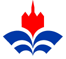 PODSTAWA PRAWNAArt. 181 ust. 1-3 ustawy z dnia 26 października 1982 r. o wychowaniu w trzeźwości i przeciwdziałaniu alkoholizmowi (Dz.U.2023.165 t.j. z późn. zm,).FORMA ZAŁATWIENIA SPRAWYZezwolenieWYMAGANE DOKUMENTY           3.1. Wniosek o wydanie jednorazowego zezwolenia  -  pobierz dokument  WOM36-D01.           3.2. Dowód wpłaty.           3.3. Kopię stałego zezwolenia na sprzedaż napojów alkoholowych z dowodem opłaty za korzystanie z tego                   zezwolenia.WYSOKOŚĆ OPŁATOpłata za jednorazowe zezwolenie wnoszona jest na rachunek gminy przed wydaniem zezwolenia w wysokości odpowiadającej 1/12 rocznej opłaty za poszczególne rodzaje zezwoleń. Gmina Miasto Kołobrzeg PKO Bank Polski S.A. O/Koszalin:22 1020 2791 0000 7402 0228 1541TERMIN ODPOWIEDZIDo 30 dniKOMÓRKA ODPOWIEDZIALNAWydział Obsługi Mieszkańców TRYB ODWOŁAWCZYOdwołanie od Decyzji Prezydenta Miasta wnosi się do Samorządowego Kolegium Odwoławczego w Koszalinie w terminie 14 dni od dnia doręczenia decyzji, za pośrednictwem Prezydenta Miasta.SPOSÓB ODEBRANIA DOKUMENTÓWOsobiście w Wydziale Obsługi Mieszkańców lub za pośrednictwem poczty.DODATKOWE INFORMACJE	W przypadku braków formalnych we wniosku, lub braku kompletu wymaganych ustawą dokumentów,	wnioskodawca zostanie wezwany do ich uzupełnienia pod rygorem pozostawienia wniosku bez rozpoznania.											Wersja 03                                                                                                                                                                                                                                                                     PODSTAWA PRAWNAArt. 181 ust. 1-3 ustawy z dnia 26 października 1982 r. o wychowaniu w trzeźwości i przeciwdziałaniu alkoholizmowi (Dz.U.2023.165 t.j. z późn. zm,).FORMA ZAŁATWIENIA SPRAWYZezwolenieWYMAGANE DOKUMENTY           3.1. Wniosek o wydanie jednorazowego zezwolenia  -  pobierz dokument  WOM36-D01.           3.2. Dowód wpłaty.           3.3. Kopię stałego zezwolenia na sprzedaż napojów alkoholowych z dowodem opłaty za korzystanie z tego                   zezwolenia.WYSOKOŚĆ OPŁATOpłata za jednorazowe zezwolenie wnoszona jest na rachunek gminy przed wydaniem zezwolenia w wysokości odpowiadającej 1/12 rocznej opłaty za poszczególne rodzaje zezwoleń. Gmina Miasto Kołobrzeg PKO Bank Polski S.A. O/Koszalin:22 1020 2791 0000 7402 0228 1541TERMIN ODPOWIEDZIDo 30 dniKOMÓRKA ODPOWIEDZIALNAWydział Obsługi Mieszkańców TRYB ODWOŁAWCZYOdwołanie od Decyzji Prezydenta Miasta wnosi się do Samorządowego Kolegium Odwoławczego w Koszalinie w terminie 14 dni od dnia doręczenia decyzji, za pośrednictwem Prezydenta Miasta.SPOSÓB ODEBRANIA DOKUMENTÓWOsobiście w Wydziale Obsługi Mieszkańców lub za pośrednictwem poczty.DODATKOWE INFORMACJE	W przypadku braków formalnych we wniosku, lub braku kompletu wymaganych ustawą dokumentów,	wnioskodawca zostanie wezwany do ich uzupełnienia pod rygorem pozostawienia wniosku bez rozpoznania.											Wersja 03                                                                                                                                                                                                                                                                     PODSTAWA PRAWNAArt. 181 ust. 1-3 ustawy z dnia 26 października 1982 r. o wychowaniu w trzeźwości i przeciwdziałaniu alkoholizmowi (Dz.U.2023.165 t.j. z późn. zm,).FORMA ZAŁATWIENIA SPRAWYZezwolenieWYMAGANE DOKUMENTY           3.1. Wniosek o wydanie jednorazowego zezwolenia  -  pobierz dokument  WOM36-D01.           3.2. Dowód wpłaty.           3.3. Kopię stałego zezwolenia na sprzedaż napojów alkoholowych z dowodem opłaty za korzystanie z tego                   zezwolenia.WYSOKOŚĆ OPŁATOpłata za jednorazowe zezwolenie wnoszona jest na rachunek gminy przed wydaniem zezwolenia w wysokości odpowiadającej 1/12 rocznej opłaty za poszczególne rodzaje zezwoleń. Gmina Miasto Kołobrzeg PKO Bank Polski S.A. O/Koszalin:22 1020 2791 0000 7402 0228 1541TERMIN ODPOWIEDZIDo 30 dniKOMÓRKA ODPOWIEDZIALNAWydział Obsługi Mieszkańców TRYB ODWOŁAWCZYOdwołanie od Decyzji Prezydenta Miasta wnosi się do Samorządowego Kolegium Odwoławczego w Koszalinie w terminie 14 dni od dnia doręczenia decyzji, za pośrednictwem Prezydenta Miasta.SPOSÓB ODEBRANIA DOKUMENTÓWOsobiście w Wydziale Obsługi Mieszkańców lub za pośrednictwem poczty.DODATKOWE INFORMACJE	W przypadku braków formalnych we wniosku, lub braku kompletu wymaganych ustawą dokumentów,	wnioskodawca zostanie wezwany do ich uzupełnienia pod rygorem pozostawienia wniosku bez rozpoznania.											Wersja 03                                                                                                                                                                                                                                                                     PODSTAWA PRAWNAArt. 181 ust. 1-3 ustawy z dnia 26 października 1982 r. o wychowaniu w trzeźwości i przeciwdziałaniu alkoholizmowi (Dz.U.2023.165 t.j. z późn. zm,).FORMA ZAŁATWIENIA SPRAWYZezwolenieWYMAGANE DOKUMENTY           3.1. Wniosek o wydanie jednorazowego zezwolenia  -  pobierz dokument  WOM36-D01.           3.2. Dowód wpłaty.           3.3. Kopię stałego zezwolenia na sprzedaż napojów alkoholowych z dowodem opłaty za korzystanie z tego                   zezwolenia.WYSOKOŚĆ OPŁATOpłata za jednorazowe zezwolenie wnoszona jest na rachunek gminy przed wydaniem zezwolenia w wysokości odpowiadającej 1/12 rocznej opłaty za poszczególne rodzaje zezwoleń. Gmina Miasto Kołobrzeg PKO Bank Polski S.A. O/Koszalin:22 1020 2791 0000 7402 0228 1541TERMIN ODPOWIEDZIDo 30 dniKOMÓRKA ODPOWIEDZIALNAWydział Obsługi Mieszkańców TRYB ODWOŁAWCZYOdwołanie od Decyzji Prezydenta Miasta wnosi się do Samorządowego Kolegium Odwoławczego w Koszalinie w terminie 14 dni od dnia doręczenia decyzji, za pośrednictwem Prezydenta Miasta.SPOSÓB ODEBRANIA DOKUMENTÓWOsobiście w Wydziale Obsługi Mieszkańców lub za pośrednictwem poczty.DODATKOWE INFORMACJE	W przypadku braków formalnych we wniosku, lub braku kompletu wymaganych ustawą dokumentów,	wnioskodawca zostanie wezwany do ich uzupełnienia pod rygorem pozostawienia wniosku bez rozpoznania.											Wersja 03                                                                                                                                                                                                                                                                     PODSTAWA PRAWNAArt. 181 ust. 1-3 ustawy z dnia 26 października 1982 r. o wychowaniu w trzeźwości i przeciwdziałaniu alkoholizmowi (Dz.U.2023.165 t.j. z późn. zm,).FORMA ZAŁATWIENIA SPRAWYZezwolenieWYMAGANE DOKUMENTY           3.1. Wniosek o wydanie jednorazowego zezwolenia  -  pobierz dokument  WOM36-D01.           3.2. Dowód wpłaty.           3.3. Kopię stałego zezwolenia na sprzedaż napojów alkoholowych z dowodem opłaty za korzystanie z tego                   zezwolenia.WYSOKOŚĆ OPŁATOpłata za jednorazowe zezwolenie wnoszona jest na rachunek gminy przed wydaniem zezwolenia w wysokości odpowiadającej 1/12 rocznej opłaty za poszczególne rodzaje zezwoleń. Gmina Miasto Kołobrzeg PKO Bank Polski S.A. O/Koszalin:22 1020 2791 0000 7402 0228 1541TERMIN ODPOWIEDZIDo 30 dniKOMÓRKA ODPOWIEDZIALNAWydział Obsługi Mieszkańców TRYB ODWOŁAWCZYOdwołanie od Decyzji Prezydenta Miasta wnosi się do Samorządowego Kolegium Odwoławczego w Koszalinie w terminie 14 dni od dnia doręczenia decyzji, za pośrednictwem Prezydenta Miasta.SPOSÓB ODEBRANIA DOKUMENTÓWOsobiście w Wydziale Obsługi Mieszkańców lub za pośrednictwem poczty.DODATKOWE INFORMACJE	W przypadku braków formalnych we wniosku, lub braku kompletu wymaganych ustawą dokumentów,	wnioskodawca zostanie wezwany do ich uzupełnienia pod rygorem pozostawienia wniosku bez rozpoznania.											Wersja 03                                                                                                                                                                                                                                                                     Opracował: Podinspektor ds.gospodarki napojami alkoholowymiPiotr MichlewiczData: 2023-03-20Opracował: Podinspektor ds.gospodarki napojami alkoholowymiPiotr MichlewiczData: 2023-03-20Sprawdził: Naczelnik WOM Urszula PustelnikData: 2023-03-20Zatwierdził: z up. Prezydenta Miasta Ewa PełechataZastępca PrezydentaData: 21-03-2023  Zatwierdził: z up. Prezydenta Miasta Ewa PełechataZastępca PrezydentaData: 21-03-2023  